Concept 1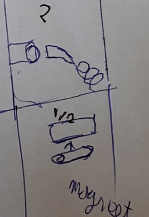 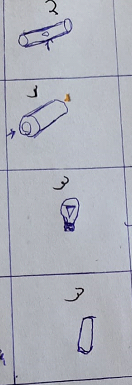 Concept 2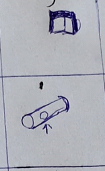 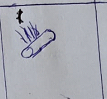 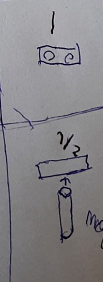 Concept 3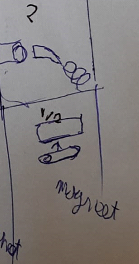 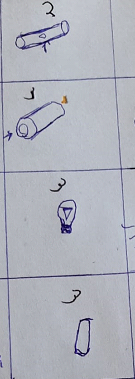 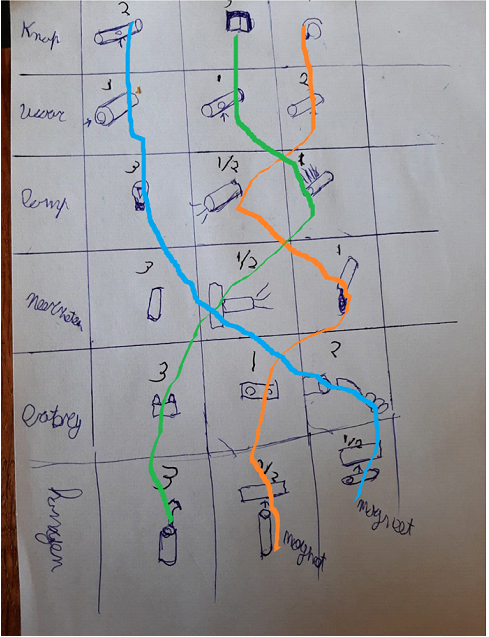 